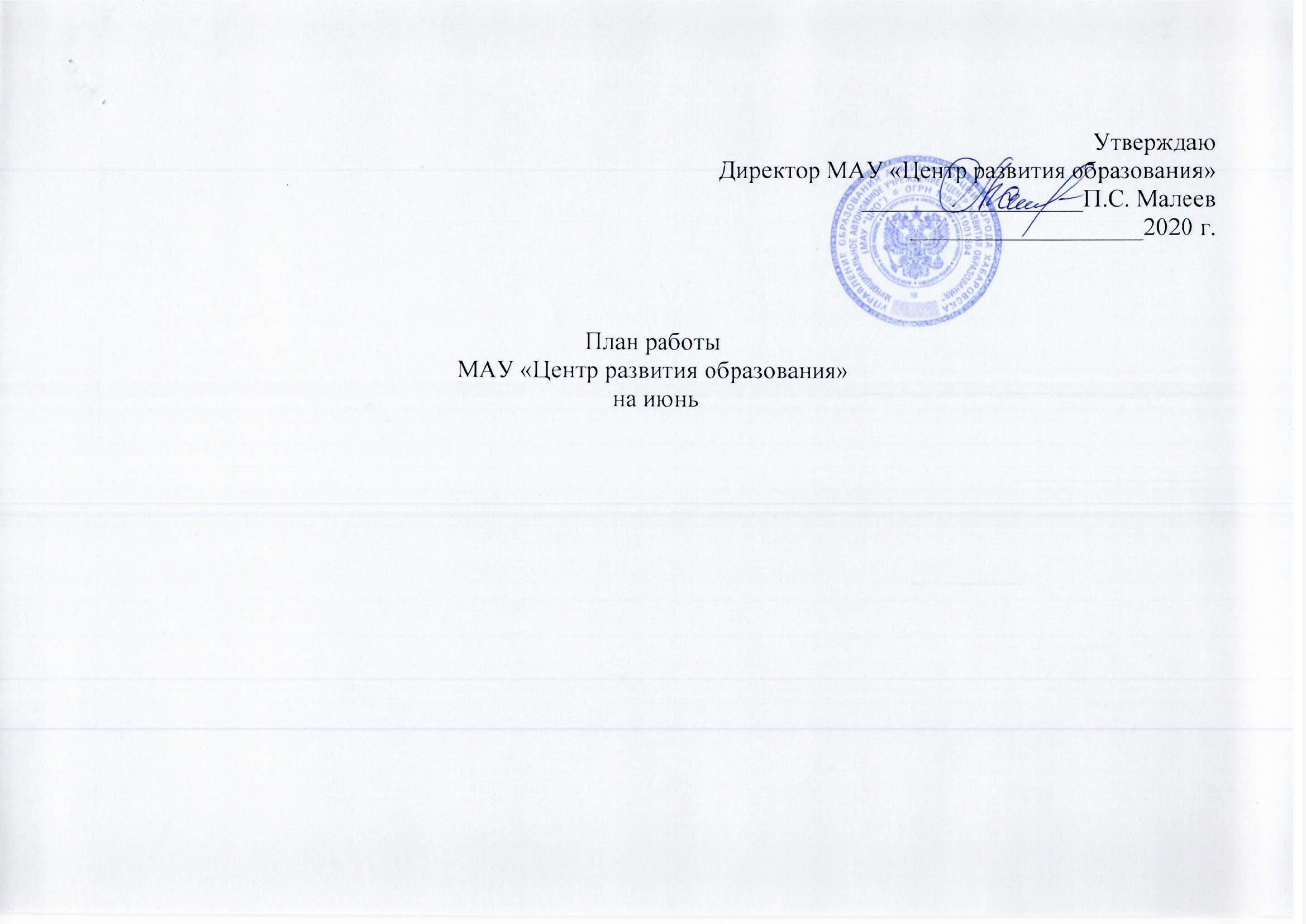 Дата, время, место проведенияМероприятияОтветственныеОтветственныеКатегорияПраздничные, общегородские мероприятияПраздничные, общегородские мероприятияПраздничные, общегородские мероприятияПраздничные, общегородские мероприятияПраздничные, общегородские мероприятия01.06.20209.30МАДОУ № 50Торжественное открытие МАДОУ № 50Специалисты ЦРОДОУДОУ02.17.06.2020(по графику)Очный этап городского конкурса «Маленькая страна»Борзова Н.А.,лаборатория дошкольного и начального образованияДОУДОУ01.06.-18.06.2020Городской конкурс «И память о войне нам книга оживит…» в дистанционном форматеДобрин А.В., Друца А.П,лаборатория дополнительного образования и воспитательной работыУчащиеся ОУУчащиеся ОУ08.06.2020ЦДТ «Гармония», ДЮЦ «Импульс»,ЦДТ «Радуга талантов»,ДТиМ «Северное сияние»Городской конкурс юных инспекторов движения «Безопасное колесо - 2020» среди ГОЛМальцева Н.В.,лаборатория дополнительного образования и воспитательной работыРуководители ДОУРуководители ДОУ01.06.-11.06.2020Защита  и презентация лучших проектов по итогам городского этапа фестиваля «Хабаровск НАШ»Лалетина П.С., Берестянная Л.С.,лаборатории учебно-методического, информационного обеспечения и аналитической деятельности  ОУОУ01.06. – 11.06.2020Городской конкурс молодых педагогов муниципальных образовательных учреждений г. Хабаровска «Шаг вперёд  − 2020»Карасёва Ю.Н.,лаборатория кадрового обеспеченияПедагогические работники ОУ Педагогические работники ОУ 01.06. – 11.06.2020 Городской конкурс «Лучший педагог-наставник 2020»Кротова А.А.,лаборатория кадрового обеспеченияПедагогические работники ОУПедагогические работники ОУОрганизационные мероприятияОрганизационные мероприятияОрганизационные мероприятияОрганизационные мероприятияОрганизационные мероприятия29.06-30.06.2020 Руководство ППЭ по проведению ЕГЭ (организация пробных экзаменов)Специалисты ЦРОУчащиеся, учителяУчащиеся, учителя08.06-26.06.2020Согласование учебных планов общеобразовательных учреждений на 2020-2021 учебный годСпециалисты дошкольного и начального образования, предметно-методической лабораторииОУОУ01.06. – 30.06.2020Городской конкурс «Лучшая образовательная программа дошкольной образовательной организации»Христина Т.С, лаборатория дошкольного и начального образованияДОУДОУ15.06.- 29.06.2020Организация работы с образовательными учреждениями по ИПРА детей- инвалидовСеменникова А.В.,лаборатория дошкольного и начального образованияДОУ, ОУДОУ, ОУ22.06.-30.06.2020Обновление базы данных по ИПРА детей-инвалидовСеменникова А.В.,лаборатория дошкольного и начального образованияДОУ, ОУДОУ, ОУ01.06-30.06.2020Заключение договоров с поставщиками образовательных услугДруца А.П.,лаборатория дополнительного образования и воспитательной работыПоставщики образовательных услугПоставщики образовательных услуг01.06-22.06.2020Организация участия школьников во Всероссийском онлайн конкурсе «Большая перемена»  Михайлова О.А.,лаборатория дополнительного образования и воспитательной работы,Полушкина М.А.,Берестянная Л.С.,лаборатория учебно-методического, информационного обеспечения и аналитической деятельностиУчащиеся ОУУчащиеся ОУ01. 06.-30.06.2020Организация  занятости детей в период летних каникул в дистанционной формеКучерова С.Н.,лаборатория дополнительного образования и воспитательной работыУчащиеся ОУУчащиеся ОУ01.06.-05.06.2020Разработка положения дистанционного конкурса  «Летний квест» Кучерова С.Н.,лаборатория дополнительного образования и воспитательной работыУчащиеся ОУУчащиеся ОУ01.06.-10.06.2020Организация участия ОУ в антинаркотической акции «Подросток-игла»Мальцева Н.В.,лаборатория дополнительного образования и воспитательной работыРуководители ОУРуководители ОУ08.06.-30.06.2020Организация участия образовательных учреждений в межрегиональном конкурсе «Грани воспитания 2020» Кучерова С.Н.,лаборатория дополнительного образования и воспитательной работыПедагоги ОУПедагоги ОУ08.06.-30.06.2020Организация участия образовательных учреждений во Всероссийском конкурсе «Наш домашний краеведческий музей»Кучерова С.Н.,лаборатория дополнительного образования и воспитательной работыОУОУ01.06.-30.06.2020Организационная работа по подготовке методической копилки педагогов Кутилова В.В.,лаборатория учебно-методического, информационного обеспечения и аналитической деятельности  ПедагогиПедагоги10.06.-30.06.2020Индивидуальные собеседования в дистанционном режиме по перераспределению  учебников, учебных пособий на 2020/2021 учебный год между  образовательными организациями городаШпак Е.С., Кисель А.Г., Киселева А.Я., лаборатория учебно-методического, информационного обеспечения и аналитической деятельностиЗаведующие библиотекамиЗаведующие библиотеками3. Подготовка аналитической отчетности, материалов, методических рекомендаций3. Подготовка аналитической отчетности, материалов, методических рекомендаций3. Подготовка аналитической отчетности, материалов, методических рекомендаций3. Подготовка аналитической отчетности, материалов, методических рекомендаций3. Подготовка аналитической отчетности, материалов, методических рекомендаций01.06.-20.06.2020Составление аналитических справок по итогам профессиональной деятельности специалистов за 2019-2020 учебный год. Формирование планов работы лабораторий на 2020-2021 учебный годСпециалисты ЦРО01.06.-30.06.2020Составление заданий для школьного этапа Всероссийской олимпиады школьниковСпециалисты предметно-методической лаборатории01.06.-30.06.2020Разработка паспорта муниципального проекта «Основы самозанятости и предпринимательства»Городилова Г.Е, предметно-методической лаборатории22.06. – 30.06 2020 Сбор информации по итогам учебных сборов по основам военной службыБондаренко И.А., предметно-методическая лаборатория01.06.-30.06.2020Мониторинг готовности к введению примерных адаптированных программ ООО для обучающихся с ОВЗФедотова И.Е., предметно-методическая лаборатория01.06.- 15.06.2020Методические рекомендации по организации летней оздоровительной кампании в ДОУБорзова Н.А., Христина Т.С.лаборатория  дошкольного и начального образованияОУОУ29.06.-30.06.2020Аналитическая отчетность по выполнению ИПРА детей-инвалидовСеменникова А.В.,лаборатория дошкольного и начального образованияОУ, ДОУОУ, ДОУ05.06.-20.06.2020МАУ ЦРОПодготовка методических рекомендаций для родителей по раннему выявлению склонности детей к употреблению ПАВМальцева Н.В.,лаборатория дополнительного образования и воспитательной работыСоциальные педагоги ОУСоциальные педагоги ОУ01.06.-09.06.2020Формирование базы данных  по излишкам и недостаткам учебников, учебных пособий на 2020/2021  учебный год Кисель А.Г., Киселева А.Я.,Шпак Е.С., лаборатория учебно-методического, информационного обеспечения  и аналитической деятельности Заведующие библиотекамиЗаведующие библиотеками01.06. – 30.06.2020 Корректировка плана-графика КПК и профессиональной переподготовки педагогических и руководящих работников на июнь 2020 годаКарасёва Ю.Н., лаборатория кадрового обеспеченияПедагогические и руководящие работники ОУ Педагогические и руководящие работники ОУ 01.06. – 26.06.2020Формирование плана-графика по аттестации педагогических работников на первую и высшую категории на 2020/21 уч. годКравчук А.В.,лаборатория кадрового обеспеченияПедагогические работники ОУПедагогические работники ОУ01.06. – 30.06.2020Проверка соблюдения трудового законодательства и иных нормативных правовых актов, содержащих нормы трудового права (по согласованию с УО)Кравчук А.В.,лаборатория кадрового обеспеченияРуководящие работники ОУРуководящие работники ОУ6. Курсы повышения квалификации и переподготовка педагогических и руководящих кадров6. Курсы повышения квалификации и переподготовка педагогических и руководящих кадров6. Курсы повышения квалификации и переподготовка педагогических и руководящих кадров6. Курсы повышения квалификации и переподготовка педагогических и руководящих кадров6. Курсы повышения квалификации и переподготовка педагогических и руководящих кадров01.06. – 30.06.2020ХК ИРОСистемные изменения в начальной школе: от цели до нового результата образованияКарасёва Ю.Н., лаборатория кадрового обеспеченияПедагогические работники ОУПедагогические работники ОУ15.06. – 13.07.2020ХК ИРОМетодологические и дидактические основы систем развивающего обучения как механизм достижения образовательных результатов ФГОС НООКарасёва Ю.Н., лаборатория кадрового обеспеченияПедагогические работники ОУПедагогические работники ОУ17.06. – 17.07.2020ХК ИРОСистемные изменения в преподавании русского языка и литературы в условиях реализации ФГОСКарасёва Ю.Н., лаборатория кадрового обеспеченияПедагогические работники ОУПедагогические работники ОУ22.06. – 22.07.2020ХК ИРОСовременные подходы к организации физического воспитания детей дошкольного возрастаКарасёва Ю.Н., лаборатория кадрового обеспеченияПедагогические работники ОУПедагогические работники ОУ